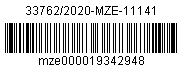 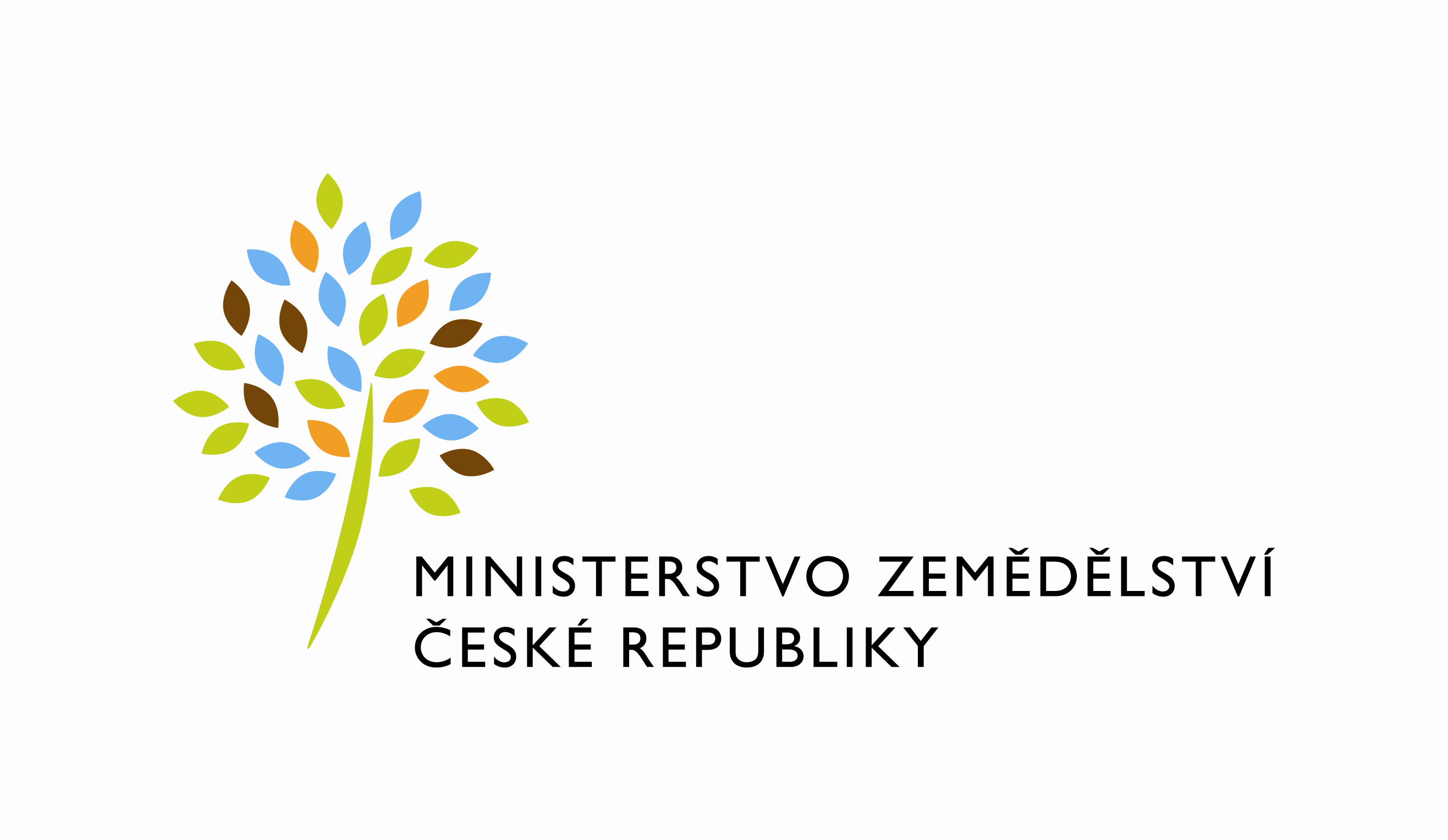                                                                                                                                                                                                                                                                                                                                                                                                       č. smlouvy 177-2016-12134/3Dodatek č. 3I. SMLUVNÍ STRANY                                  IČ:00020478                                  DIČ: CZ00020478                                  Kontaktní osoba: Dana Machačová, referent OSB                                  Se sídlem: Poděbradova 909, 537 01 Chrudim                                      Tel. 721212371   Tímto dodatkem se mezi poskytovatelem a objednavatelem mění a doplňuje Smlouva uzavřená ve smyslu § 1746 odst. 2 zák. č. 89/2012 Sb. (občanského zákoníku) ve znění pozdějších předpisů o poskytování bezpečností služby dne 29. 2. 2016 v budově Mze Pardubice.Evidenční číslo poskytovatele 16-2032-0410.Dodatkem se upravuje č. X bod 4.                                                   Článek X.bod. 4. Smlouva se uzavírá na dobu neurčitou, je vyhotovena ve 3 stejnopisech, každý s platností originálu, z nichž poskytovatel obdrží 1 stejnopis, objednavatel 2 stejnopisy.Ostatní ujednání smlouvy se nemění a zůstávají v platnosti.                                                                                                                V Praze dne Poskytovatel:PCO VIDOCQ s.r.o.PCO VIDOCQ s.r.o.Milheimova 809, 530 02  Pardubice - Zelené PředměstíZapsán v obchodním rejstříku vedeném Krajským soudem v Hradci Králové, oddíl C, vložka 1199Milheimova 809, 530 02  Pardubice - Zelené PředměstíZapsán v obchodním rejstříku vedeném Krajským soudem v Hradci Králové, oddíl C, vložka 1199zastoupen:xxxxxxxxxxxxxxxxxxxxxxxxxxxxbankovní spojení:xxxxxxxxxxxxxxxxxxxxxxxxxxxxčíslo účtu:xxxxxxxxxxxxxxxxxxIČO:42937591DIČ:CZ42937591Objednavatel:Česká republika – Ministerstvo zemědělstvíse sídlem Těšnov 65/17,110 00 Praha1Česká republika – Ministerstvo zemědělstvíse sídlem Těšnov 65/17,110 00 Praha1za kterou právně jedná Mgr. Pavel Brokeš, ředitel odboru vnitřní správyza kterou právně jedná Mgr. Pavel Brokeš, ředitel odboru vnitřní správy Za poskytovatele:…..………………………….xxxxxxxxxxxxxxxxxxxxNa základě plné mociZa objednavatele:………………………………….Mgr. Pavel Brokešředitel odboru vnitřní správy